응력 해석 FEM작성자: 서호원회사: SolidWorks Corp.머리말 파일 정보 재질 하중 & 구속 조건 스터디 등록 정보 담당자 응력 해석 결과 변형 해석 결과 변위 해석 결과 변형 결과 평가 결과 설계 시나리오 결과 부록 1. 머리말

FEM 해석 개요 FEM노트:이 보고서에 제시된 데이터에만 의존하여 설계 결정을 내리는 일이 없도록 주의하시기 바랍니다. 이 해석 결과를 다른 실험적인 데이터와 실제 경험과 같이 사용하십시오.최종 설계를 확인하기 위해 필드 테스팅은 필수입니다. COSMOSWorks 필드 테스팅 시간을 절약하여 제품의 조기 시장 생산을 가능하도록 합니다. 


2. 파일 정보3. 재질4. 하중 & 구속 조건5. 스터디 등록 정보6. 담당자초기 접촉 상태: 접촉면 - 본드 접촉7. 응력 해석 결과8. 변형 해석 결과9. 변위 해석 결과10. 변형 결과11. 평가 결과12. 설계 시나리오 결과13. 부록모델 이름:FEM모델 위치:C:\DOCUME~1\SEOHOW~1\바탕화~1\200710~1\FEM.SLDASM해석 결과 파일 위치:D:\Program Files\SolidWorks\COSMOS\work스터디 이름:static (-Default-)번호파트 이름재질질량체적1hub-1Gray Cast Iron (SN)0.100551 lb0.386563 in^32shaft-1Alloy Steel (SS)0.521137 lb1.87338 in^33spider-16061 Alloy0.373576 lb3.82983 in^3구속구속구속구속-1 <spider-1>on 3 면(복수면) 고정(평행이동량 없음).설명:하중하중하중하중-1 <shaft-1>on 1 면(복수면) 부가 집중하중 300 lb 면 방향 방향1 선택면 우측면 균일 분포연속 로딩설명:메시 정보메시 정보메시 유형:개체 메시사용된 메시방법: Standard자동 전이: 적용완만한 연결:적용Jacobian Check: 4 Points 요소 크기:0.2 in허용 공차:0.01 in품질:2차 요소 해석:요소 수:11375절점 수:19118해석 솔버 정보해석 솔버 정보품질:2차 요소 해석:솔버 유형:FFEPlus옵션:열효과 고려열 옵션:입력 온도열 옵션:제로 변형 참조 온도: 298 Kelvin이름유형최소치위치최대치위치플롯2VON: Von Mises 응력FEM-static-응력-플롯2JPEG이름유형최소치위치최대치위치플롯2ESTRN: 상응 변형율FEM-static-변형율-플롯2JPEG이름유형최소치위치최대치위치플롯2URES: 총변위FEM-static-변위-플롯2JPEG플롯 번호축척 계수1263.75FEM-static-변형-플롯1JPEGFEM-static-해석 결과 평가-플롯1JPEG재질명:Gray Cast Iron (SN)설명:재질원:라이브러리 파일재질 라이브러리 이름:cosmos materials재질 모델 유형:선형 등방성 탄성속성 이름값단위값 유형탄성 계수9.5983e+006psi불변포아송비0.27NA불변전단 계수7.2519e+006psi불변질량 밀도0.26012lb/in^3불변인장 응력21996psi불변압축 응력82986psi불변열 팽창률6.6667e-006/Fahrenheit불변열 전도율0.00060186BTU/(in.s.F)불변비열0.12184Btu/(lb.F)불변재질명:Alloy Steel (SS)설명:재질원:라이브러리 파일재질 라이브러리 이름:cosmos materials재질 모델 유형:선형 등방성 탄성속성 이름값단위값 유형탄성 계수3.0458e+007psi불변포아송비0.28NA불변전단 계수1.1458e+007psi불변질량 밀도0.27818lb/in^3불변인장 응력1.0498e+005psi불변항복 응력89985psi불변열 팽창률7.2222e-006/Fahrenheit불변열 전도율0.00066874BTU/(in.s.F)불변비열0.10989Btu/(lb.F)불변가공경화지수 (0.0-1.0; 0.0=등방성; 1.0=키네마틱)0.85NA불변재질명:6061 Alloy설명:재질원:라이브러리 파일재질 라이브러리 이름:cosmos materials재질 모델 유형:선형 등방성 탄성속성 이름값단위값 유형탄성 계수1.0008e+007psi불변포아송비0.33NA불변전단 계수3.771e+006psi불변질량 밀도0.097544lb/in^3불변인장 응력17997psi불변항복 응력7998.6psi불변열 팽창률1.3333e-005/Fahrenheit불변열 전도율0.0022737BTU/(in.s.F)불변비열0.31056Btu/(lb.F)불변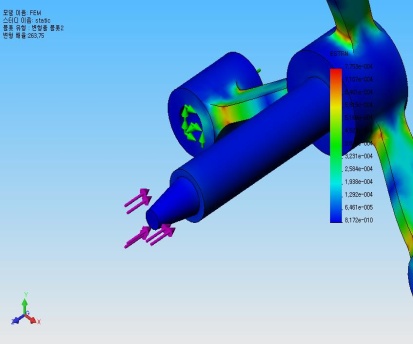 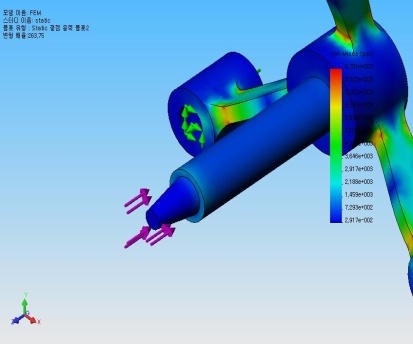 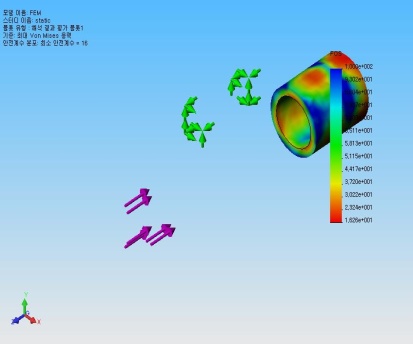 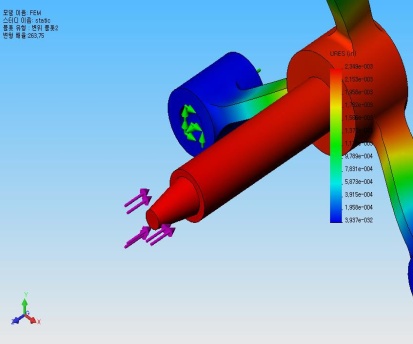 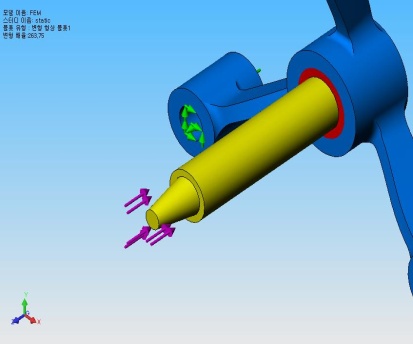 